  Planificación de Clase  Planificación de Clase  Planificación de Clase  Planificación de ClaseAsignatura: Lenguaje y comunicación  Nivel: 6to básico Semestre: Primer semestre Semestre: Primer semestre Unidad didáctica:  Unidad 1Unidad didáctica:  Unidad 1Tiempo: 90minTiempo: 90minDocente:  Javiera Zúñiga Quinteros Docente:  Javiera Zúñiga Quinteros Objetivos de Aprendizaje (OA)OA_14: Escribir creativamente narraciones (relatos de experiencias personales, noticias, cuentos, etc.) que: tengan una estructura clarautilicen conectores adecuados tengan coherencia en sus oraciones –incluyan descripciones y diálogo (si es pertinente) que desarrollen la trama, los personajes y el ambienteHabilidad(es)CrearAnalizarReconocerEscribir Participar Actitud(es)Demostrar disposición e interés por expresarse de manera creativa por medio de la comunicación oral y escrita.Realizar tareas y trabajos de forma rigurosa y perseverante, con el fin de desarrollarlos de manera adecuada a los propósitos de la asignatura. Actitud(es)Demostrar disposición e interés por expresarse de manera creativa por medio de la comunicación oral y escrita.Realizar tareas y trabajos de forma rigurosa y perseverante, con el fin de desarrollarlos de manera adecuada a los propósitos de la asignatura. Conocimiento previoTextos narrativos y literariosGéneros narrativosEstructura del cuento Vocabulario técnicoCreación literariaGéneros narrativos Objetivo de la claseConstruir un cuento por medio de la escritura, respetando estructura, conectores y coherencia. Objetivo de la claseConstruir un cuento por medio de la escritura, respetando estructura, conectores y coherencia. ContenidosTextos narrativos y estructura del cuento  Tipo evaluaciónFormativaInstrumento evaluación Guía de evaluación Forma evaluación HeteroevaluaciónSecuencia didácticaSecuencia didácticaIndicador(es) de evaluación o logro Recursos de aprendizajeInicio (10 - 15 minutos)Presentación de los objetivos La docente saluda a los estudiantes y les lee el objetivo de la clase escrito en la primera diapositiva del ppt. Activación conocimientos previos Se les pregunta a los estudiantes que recuerdan de los distintos tipos de textos vistos en las clases anteriores, diferencias, características, ejemplos, etc. Motivación La docente muestra en el ppt a los estudiantes un cuadro con muchas palabras, las que estarán clasificadas en: Personaje, lugar y conflictos. Ellos deberán escoger mínimo una palabra por cuadro. Una vez escogidas, (la docente explica que es recomendable que se elija más de un personaje para desarrollar la actividad de mejor forma). Inicio (10 - 15 minutos)Presentación de los objetivos La docente saluda a los estudiantes y les lee el objetivo de la clase escrito en la primera diapositiva del ppt. Activación conocimientos previos Se les pregunta a los estudiantes que recuerdan de los distintos tipos de textos vistos en las clases anteriores, diferencias, características, ejemplos, etc. Motivación La docente muestra en el ppt a los estudiantes un cuadro con muchas palabras, las que estarán clasificadas en: Personaje, lugar y conflictos. Ellos deberán escoger mínimo una palabra por cuadro. Una vez escogidas, (la docente explica que es recomendable que se elija más de un personaje para desarrollar la actividad de mejor forma). El estudiante menciona lugar donde se desarrolla el cuento.El estudiante menciona personajes.A través de la escritura, el estudiante utiliza conectores.El estudiante crea un cuento a partir de los datos entregados.El estudiante menciona y desarrolla un conflicto dentro de su cuento.El estudiante utiliza y marca la correcta estructura de su texto, incluyendo inicio, conflicto y desenlaceGuíaPptComputadorLápizPapel VideoDesarrollo (70 - 60 minutos)Presentación y enseñanza del contenido. La docente dará un breve recordatorio a los estudiantes sobre los cuentos, los géneros, conectores a utilizar y la estructura de estos. Así se dará la oportunidad de que los estudiantes logren resolver dudas y activen su creatividad. Este ppt estará compuesto por diapositivas con audio, donde se explica el contenido y se adjunta un video (link) en el ppt que hace un pequeño resumen del contenido.La docente da la instrucción a los estudiantes de realizar la actividad y de responder su guía de trabajo, en donde deberán crear un cuento y responder las preguntas que ahí aparecen.Cada diapositiva, irá acompañada por voz.Desarrollo (70 - 60 minutos)Presentación y enseñanza del contenido. La docente dará un breve recordatorio a los estudiantes sobre los cuentos, los géneros, conectores a utilizar y la estructura de estos. Así se dará la oportunidad de que los estudiantes logren resolver dudas y activen su creatividad. Este ppt estará compuesto por diapositivas con audio, donde se explica el contenido y se adjunta un video (link) en el ppt que hace un pequeño resumen del contenido.La docente da la instrucción a los estudiantes de realizar la actividad y de responder su guía de trabajo, en donde deberán crear un cuento y responder las preguntas que ahí aparecen.Cada diapositiva, irá acompañada por voz.El estudiante menciona lugar donde se desarrolla el cuento.El estudiante menciona personajes.A través de la escritura, el estudiante utiliza conectores.El estudiante crea un cuento a partir de los datos entregados.El estudiante menciona y desarrolla un conflicto dentro de su cuento.El estudiante utiliza y marca la correcta estructura de su texto, incluyendo inicio, conflicto y desenlaceGuíaPptComputadorLápizPapel VideoCierre (10 – 15 minutos)Comprobación del logro de objetivos Una vez terminada la creación, los estudiantes completan el ultimo ítem de su guía en donde habrá instrucciones y preguntas como: Marca con tres colores distintos el inicio, conflicto y final de tu cuento. ¿Cómo era el personaje principal de tu cuento? Da sus características¿Qué conectores utilizaste? Enciérralos con un círculo en tu cuento y escríbelos aquí.Esto los ayudará a retroalimentar los contenidos vistos durante la clase. Síntesis y retroalimentación de lo aprendido. Al finalizar la creación y la posterior guía, los estudiantes tienen la oportunidad de revisar cuantas veces quieran el ppt y su guía de trabajo, las cuales les permitirán releer y adquirir la información cuando ellos la necesiten, logrando comprender el uso de conectores, coherencia y estructura a través de su creatividad.Cierre (10 – 15 minutos)Comprobación del logro de objetivos Una vez terminada la creación, los estudiantes completan el ultimo ítem de su guía en donde habrá instrucciones y preguntas como: Marca con tres colores distintos el inicio, conflicto y final de tu cuento. ¿Cómo era el personaje principal de tu cuento? Da sus características¿Qué conectores utilizaste? Enciérralos con un círculo en tu cuento y escríbelos aquí.Esto los ayudará a retroalimentar los contenidos vistos durante la clase. Síntesis y retroalimentación de lo aprendido. Al finalizar la creación y la posterior guía, los estudiantes tienen la oportunidad de revisar cuantas veces quieran el ppt y su guía de trabajo, las cuales les permitirán releer y adquirir la información cuando ellos la necesiten, logrando comprender el uso de conectores, coherencia y estructura a través de su creatividad.El estudiante menciona lugar donde se desarrolla el cuento.El estudiante menciona personajes.A través de la escritura, el estudiante utiliza conectores.El estudiante crea un cuento a partir de los datos entregados.El estudiante menciona y desarrolla un conflicto dentro de su cuento.El estudiante utiliza y marca la correcta estructura de su texto, incluyendo inicio, conflicto y desenlaceGuíaPptComputadorLápizPapel Video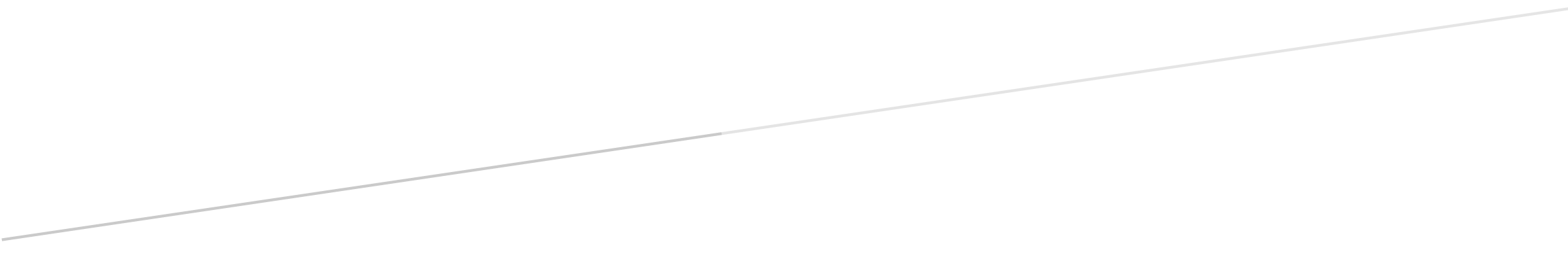 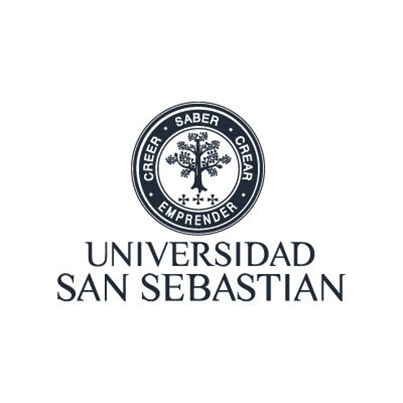 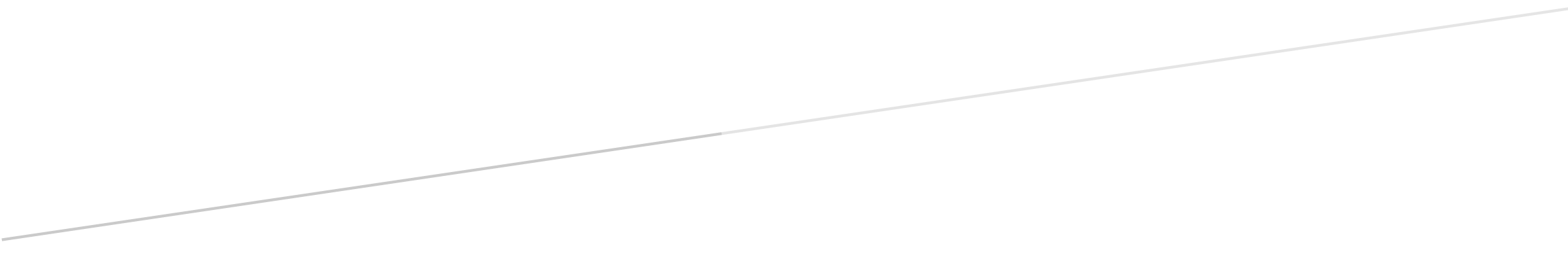 